No NIRTH-Estt/Tour Order/   								Date:TOUR PROGRAMMEफंडिंग स्रोत /Funding Source ........................................................................................................................(परियोजनाओ के मामले में, परियोजना का नाम लिखा जाना चाहिए /In case of projects, the name of the project should be written)आवेदक अधिकारी का नाम एवं पदनाम Name of the Applicant Officer&Designation .............................................................................दौरा कार्यक्रम का विवरण / Details of the tour Programme: -दौरे की अवधि / Period of Tour From.................................to.........................................................दौरे के उद्देश्य/ Purpose of Tour       ..............................................................................................स्थान /स्थानोंकेनामजहाँकीयात्राकरनाहैंName of Place(s) to be visited.............................................................................................दल के सदस्यों के नाम एवं अपेक्षित या.भ./ दै.भ.अग्रिम (Name of the Team Members & TA/DA advanced required)दौरे के औचित्य के संबंध में कोई विशेष जानकारी  :Any special Information justifying the Tour:आवेदक अधिकारी/ कर्मचारी के हस्ताक्षर Signature of Applicant Officer/Employeeदौरा कार्यक्रम अनुमोदित  एवं अग्रिम स्वीकृत /Tour Programme approved and advanced sanctioned.												निदेशक /Directorप्रति /Copy to: -									1.संबंधित अधिकारी /कर्मचारी Concerned Official							4. वाहन अनुभाग /Vehicle Section2.यात्रा भत्ता देयक शाखा /TA Bill Section							 5. भण्डार अनुभाग /Store Section3.लेखा अनुभाग / Account Section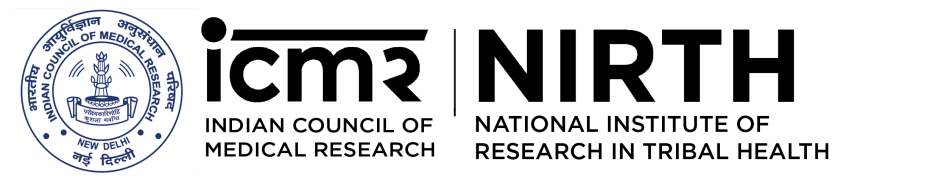 आईसीएमआर - राष्ट्रीय जनजातीय स्वास्थ्य अनुसंधान संस्थानस्वास्थ्य अनुसंधान विभाग, स्वास्थ्य मंत्रालय और परिवार कल्याण, भारत सरकारICMR - National Institute of Research in Tribal HealthDepartment of Health Research, Ministry of Health and Family Welfare, Government of Indiaक्र.सं.S.No.नामNameपदनाम DesignationलेवलLevelपे मेटिक्स में वेतन Pay in Pay Matrixयात्रा भत्ता /दैनिक भत्ता (TA/DA Advance)यात्रा भत्ता /दैनिक भत्ता (TA/DA Advance)यात्रा भत्ता /दैनिक भत्ता (TA/DA Advance)यात्रा भत्ता /दैनिक भत्ता (TA/DA Advance)यात्रा भत्ता /दैनिक भत्ता (TA/DA Advance)कर्मचारी के हस्ताक्षर Signature of the Officialक्र.सं.S.No.नामNameपदनाम DesignationलेवलLevelपे मेटिक्स में वेतन Pay in Pay Matrixकुल किराया TotalFareकुल दैनिक भत्ता TotalD.Aकुल होटल प्रभार TotalHotel chargeयोग Totalअपेक्षित /स्वीकृत या.भ./दै.भ.  TA/DA/AdvanceRequired(80% of total)कर्मचारी के हस्ताक्षर Signature of the Officialकुल  राशि /Total Amountकुल  राशि /Total Amountकुल  राशि /Total Amountकुल  राशि /Total Amountकुल  राशि /Total Amountकुल  राशि /Total Amountकुल  राशि /Total Amountकुल  राशि /Total Amountकुल  राशि /Total Amountकुल राशि (शब्दों में )/Total Amount(inwords)..............................................................................................कुल राशि (शब्दों में )/Total Amount(inwords)..............................................................................................कुल राशि (शब्दों में )/Total Amount(inwords)..............................................................................................कुल राशि (शब्दों में )/Total Amount(inwords)..............................................................................................कुल राशि (शब्दों में )/Total Amount(inwords)..............................................................................................कुल राशि (शब्दों में )/Total Amount(inwords)..............................................................................................कुल राशि (शब्दों में )/Total Amount(inwords)..............................................................................................कुल राशि (शब्दों में )/Total Amount(inwords)..............................................................................................कुल राशि (शब्दों में )/Total Amount(inwords)..............................................................................................कुल राशि (शब्दों में )/Total Amount(inwords)..............................................................................................कुल राशि (शब्दों में )/Total Amount(inwords)..............................................................................................देयक सं./  Bill No......................दिनांक / Date...........................रू...........................................................................के भुगतान के लिए पारित Passed for payment of Rs………………………..................अनुभागअधिकारी (स्थापना )Section Officer (Estt.)आहरण एवं संवितरण अधिकारी Drawing & Disbursing Officer 